 Синтез-деятельность Изначально Вышестоящий Дом Изначально Вышестоящего Отца 459 Изначальности, Молдова(все занятия в офисе ИДИВО Молдова ул. Албишоара,4, оф.506а)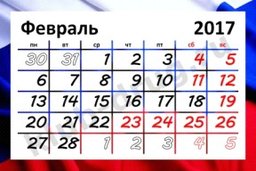 19.02.15.Явление Метагалактической расы Землян Изначально Вышестоящим Отцом23.02.13. Праздник Воинов Синтеза.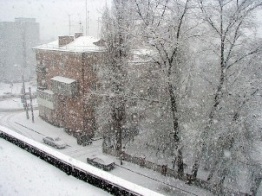 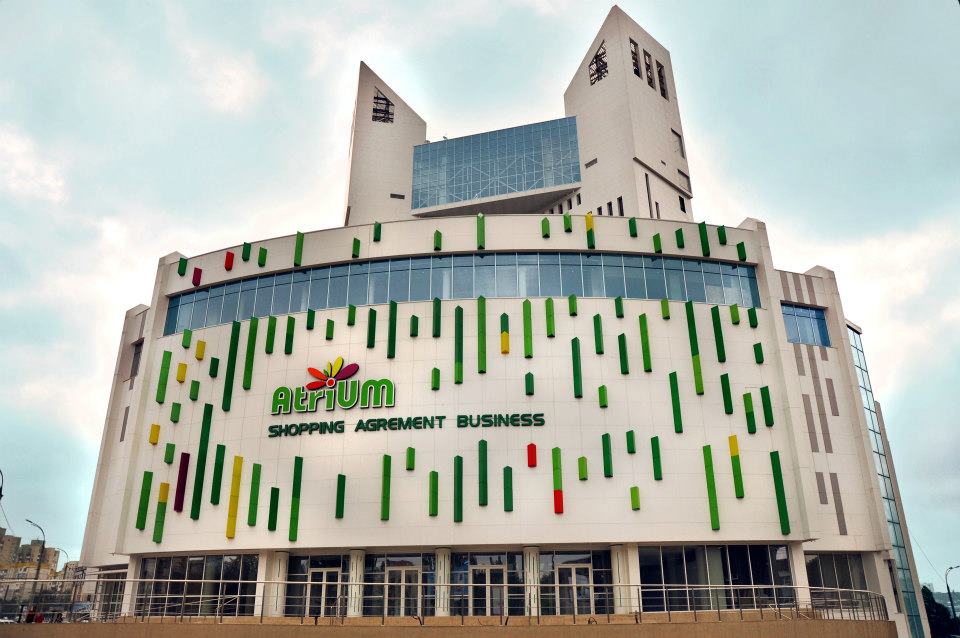 ДатаДеятельность подразделенийВремяОтветственный1неделя01.02 срИМАН для всех Служащих18:00-19:45Глава ИМАН  Молдовы, УС Мории, Дога Е02.02 чт02.02 чтСовет ИВОИЦИС для всего ИВДИВО11:30-13:00  18:00-19:45Глава ИВ Метагалактичности Чувств ИВО ИВДИВО 459 И, УС Синтеза Кут Хуми, Валова Глава ИЦИС, УС Филиппа, Каплинская Л03.02птСовет ДО Человечности18:00-19:45Глава ДО Человечности ИВО, УС Вильгельма, Болбочеану Т04.02сб04.02сбПроработка 7го Синтеза, 9й кругЗанятие психодинамики14:00-15:4516:00-17:45Куратор 9го круга, Ипостась Учёного Совета ИМАН, Манугевич НГлава ДИВО Синтеза Жизни, УС Юсефа, Гуцан (Поручение)05.02 всСовет Посвящённых18:00-19:45Глава Дома ИВО Психодинамики 459 И, УС Янова, Костин Л2неделя06.02пнСовет ДО Служения18:00-19:45Глава ДО Служения ИВО УС Юстаса, Янова С07.02 вт07.02 втСовет Дома ПосвященийДО Человечности ИВО16:00-17:4518:00-19:45Глава Дома ИВО Посвящений 459 И, УС Юлия, Чумак ЕГлава ДО Человечности ИВО, УС Вильгельма, Болбочеану Т 08.02ср08.02ср08.02срСовет  ДИВО Синтеза ЖизниСовет ДО Генезиса ИВО Тема: Строение ДО. Миры Изначальной Метагалактики	Проработка 21 Си ИВО12:00-13:45 15:00-16:4518:00-19:45Глава ДИВО Синтеза Жизни, УС Юсефа, Гуцан Глава ДО Генезиса, УС Савелия, Сычук НГлава ВШС 459 И, УС Иосифа, Лека Л09.02чтСовет МАИ Молдовы17:00-18:45Глава МАИ Молдовы, УС Владомира, Даукште В10.02 пт10.02 птСовет ВШС  Тема: Синтез 64-цы Служения ИВО Посвящённого, Служащего, Полномочного. Наработка среды ИВ Иерархии ИВОМГК Молдовы для всех Служащих16:00-17:4518:00-19:45Глава ВШС 459 И, УС Иосифа, Лека ЛГлава МГК Молдовы, УС Византия, Андрющенко А11.02сб11.02сб11.02сбСовет ДО Пробуждения ИВОПодготовка к 8му СИЗанятия психодинамики10:00-11:45   14:00-15:4516:00-17:45Глава ДО Пробуждения ИВО, УС Саввы, Лисник ТКуратор 9го круга, Ипостась Учёного Совета ИМАН, Манугевич НГлава ДИВО Синтеза Жизни, УС Юсефа, Гуцан Л (поручение)12.02вс12.02всСовет   Дома ИВО Психодинамики 459 И Совет Ипостасей ИВДИВО по личному статусу12:00-13:4514:00-15:45Глава Дома ИВО Психодинамики 459 И, УС Янова, Костин ЛГлава Дома ИВО Психодинамики 459 И, УС Янова, Костин Л3неделя13.02пнЗанятие по ЭП18:00-19:45   Энергопотенциальный Секретарь ИВДИВО Онеску А14.02втДом Посвящений для Служащих Тема: Стяжание 32х царств и 32х стихий. Программа Омеги18:00-19:45   Глава Дома ИВО Посвящений 459 И, УС Юлия, Чумак Е15.02срСовет ИМАН18:00-19:45Глава ИМАН  Молдовы, УС Мории, Дога Е16.02чтВШС для всех Служащих 459И Тема:  Обновлённое явление ИВ Иерархии ИВО. Стяжание фиксации, выражения и явления ИВО 459-й Изначальности физически собою.18:00-19:45Глава ВШС 459 И, УС Иосифа, Лека Л17.02пт17.02птТренинг с Советом ИВО  и Советом ИВДИВОСовет Идивного Синтеза ИВДИВО 459И18:00-19:45 16:00-17:45Владыка Синтеза Власова АГлава ВШС 459 И, УС Иосифа, Лека Л18.02сб19.02вс22Философские Чтения Синтеза22Философские Чтения Синтеза8Философские Чтения Синтеза8 Философские Чтения Синтеза08:00-14:0008:00-14:0015:00-21:0015:00-21:00 Владыка Синтеза Власова АВладыка Синтеза Власова А4неделя20.02пнСовет МГК Молдовы18:00-19:45Глава МГК Молдовы, УС Византия, Андрющенко А21.02втСовет ДО Служения18:00-19:45Глава ДО Служения ИВО УС Юстаса, Янова С22.02ср22.02срСовет ДО Генезиса ИВО Тема: Генезис Технологии конструкцийМАИ для всех Служащих ИВДИВО  Молдовы. Темы:  Информация. Технологии Интернет. Вопросы сайта ИВДИВО Молдова. 15:00-16:4518:00-19:45Глава ДО Генезиса, УС Савелия, Сычук НГлава МАИ Молдовы, УС Владомира, Даукште В23.02чтПраздник Воинов Синтеза18:00-19:45Глава МГК Молдовы, УС Византия, Андрющенко А24.02птСовет ИЦИС. Работа с территорией в городе.  
Тема: Слои истории на территории Молдовы и осмысление узлов Духа нашими эманациями для территории. 17:30-19:15Глава ИЦИС, УС Филиппа, Каплинская Л25.02сб25.02сб25.02сбСовет ДО Пробуждения ИВОПроработка 8го СиЗанятия Психодинамики10:00-11:45   14:00-15:4516:00-17:45Глава ДО Пробуждения ИВО, УС Саввы, Лисник ТКуратор 9го круга, Ипостась Учёного Совета ИМАН, Манугевич НГлава ДИВО Синтеза Жизни, УС Юсефа, Гуцан Л (поручение)26.02вс26.02всДом ИВО Психодинамики 459И для всех СлужащихТематическая лекция МЦМ12:00-13:4514:00-15:45Глава Дома ИВО Психодинамики 459 И, УС Янова, Костин ЛСлужащий СС ИВ Практики ИВО УС Илия, Региональный  Секретарь МГК Могылдя А 5неделя27.02пнСовет ИВДИВО18:00-19:45  Глава ИВДИВО 459 И, УС Синтеза Кут Хуми, Валова И28.02втСовет ИЦИСТема: Явление Человека в ИЦИС. Практики частей Человека. 17:30-19:15Глава ИЦИС, УС Филиппа, Каплинская Л